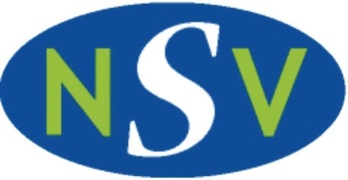                             Nederlandse Sociologische Vereniging								datum:	10 mei 2023								betreft:	Algemene Leden VergaderingGeachte leden van de Nederlandse Sociologische Vereniging,De Nederlandse Sociologische Vereniging (nsv) nodigt u hierbij uit voor de jaarlijkse algemene ledenvergadering op donderdag 25 mei, die zoals gebruikelijk zal worden gehouden tijdens de Dag van de Sociologie, dit jaar in Gent, Belgie. De algemene ledenvergadering vindt plaats tijdens de lunchpauze  in Technicum T2, lokaal 1.10 (1e verdieping), van 12.45 tot 14.00 u. Er wordt gezorgd voor een lunch voor de vergaderdeelnemers. De volgende punten staan op de agenda:1.	Opening2.	Jaarverslag 20223.	Financieel jaarverslag 2022 + contributie voor 20244.	Voorstel benoeming nieuwe bestuursleden5.	Rondvraag / w.v.t.t.k.De stukken voor deze vergadering zijn te vinden op de website van de nsv: https://www.nsv-sociologie.nl/?page_id=126 Daar vindt u ook een link naar de Dag van de Sociologie en het verdere programma.Met vriendelijke groet,Dr. Rie BosmanSecretaris nsv Secretariaat NSV: Postbus 14226501 BK Nijmegen telefoon (024)  382 32 40e-mailsecretariaat@nsv-sociologie.nIwebsitewww.nsv-sociologie.nl	Iban  NL17 INGB 0005 1095  77 kvk    40536458